LCURRÍCULUM VITAENome: Jonas Amaral da SilvaNascimento: 11/06/1974Naturalidade: Formoso do Araguaia – TOEstado Civil: CasadoEndereço: Alameda dos Açaís Qd. 09 – Lt. 04 – Nº 246 – Jardim Boulevard – Gurupi – TO.Tel.: (63) (63) 8471-7540 / (63) 9975-7227.E-mail: jasillva@gmail.com / contato@portaldoamaral.com.brGestão Escolar com Ênfase em Administração, Supervisão e Orientação Educacional. (FACIMAB).Pedagogia – (UNIRG).Instituto Presbiteriano Araguaia de Gurupi – Tel. (63) 3312-3330Orientador Educacional. (Fevereiro de 2018 à Dezembro de 2019).Escola Municipal Antônio de Almeida Veras – Tel. (63) 3351-1341Orientador Educacional. (Julho de 2016 à Dezembro de 2017).Escola Municipal Ulisses Guimarães – Tel. (63) 3312-4745Orientador Educacional e Coordenador Pedagógico. (Fevereiro à Julho 2016). Fundação Bradesco – Escola de Canuanã – Tel. (63) 3339-1000) Analista de Suporte Jr / Setor de Informática. (01/10/2011 – 30/06/2015. (Formatação de computadores, manutenção e montagem de redes, servidores, aulas de Vivências Tecnológicas, aulas de informáticas, liberação e criação de acessos para usuários em rede, criação de relatórios, Backup, etc.) Inspetor de Alunos / Área Pedagógica. (01/05/2006 – 30/11/2011). (Acompanhamento, orientação e intervenção diretamente a alunos) Vigilante / Área Pedagógica. (01/10/2004 – 30/04/2006). (Acompanhamento, orientação e intervenção diretamente aos alunos) Servente / Setor de Nutrição. (08/08/2003 – 19/09/2004). (Auxiliar de cozinheiro em todo o trabalho de uma cozinha). Prefeitura Municipal de Formoso do Araguaia – Tel. (63) 3357-2893 Agende de Fiscalização e Arrecadação – Coletoria Municipal – Posto Fiscal. (21/01/2001 – 07/08/2003). (Fiscalização e Arrecadação de tributos no Posto Fiscal da Cidade de Formoso do Araguaia). Agente Administrativo – Coletoria Municipal. (21/07/1996 – 20/01/2001). (Vistorias, intimações e cobranças de tributos). Almoxarife – Almoxarifado. (01/01/1996 – 20/07/1996). (Organização e Segurança de Documentos da Prefeitura de Formoso do Araguaia). Carteiro – Correios. (03/12/21990 – 31/12/1995). (Separação e entrega de correspondências, encomendas e sedex).Supermercado Novo Lar – Tel. (63) 3357-1170 Empacotador e entregador. (04/1988 – 11/1989). “Não Registrado”. (Serviços diversos: Entregas, empacotar, etc.) Seminário Gurupiense sobre Drogas, Seminário Municipal de Educação de Gurupi – Formação de Professores e os Desafios Educacionais no Contexto Atual, Prevenção do uso de drogas – Capacitação para Conselheiros e Lideranças Comunitárias, Curso de Photoshop CS3, Prevenção de Acidentes para Componentes da – CIPA, Terapia Comunitária Integrativa, Webmaster, MS Access 2003 Básico, Postura e imagem profissional, Manutenção e montagem de computadores, Iniciando um pequeno grande negócio, Análise e planejamento financeiro, Como falar em público, Como despertar seu lado empreendedor, Técnicas de venda, Entendendo custos, despesas e preços de vendas, Planejando a abertura de uma empresa, Aprender a empreender, Pacote Office 2010, Teologia Básica.Adriana Beatriz Lemes.                         (63) 9 8437-2418/ 9 9212-1806Feliciano Gonçalves da Silva                (63) 9 8458-9584 / 9 9979-7710VII – REFERENCIAS COMERCIAIS:VIII – REFERENCIAS BANCARIAS:NOME DO BANCO:            BANCO DO BRASIL S/ATELEFONE:                          (63) 3313-2218CLIENTE DESDE:                 Janeiro - 1994NOME DO BANCO:           BANCO BRADESCO S/ATELEFONE:                         (63) 3612-3411CLIENTE DESDE:                Agosto de 2003IX – PRETENSÃO SALARIAL:À combinar I – DADOS CADASTRAIS: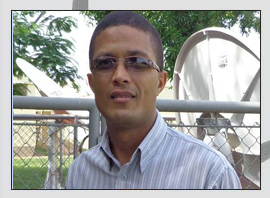 II – ESPECIALIZAÇÃO / PÓS–GRADUAÇÃOIII – FORMAÇÃO ACADÊMICAIV – EXPERIÊNCIAS PROFISSIONAISV – CURSOS DE CAPACITAÇÃO E TREINAMENTOVI – REFERÊNCIAS PESSOAIS